Sustainable Farming Solutions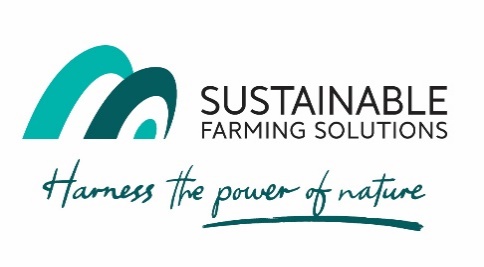 (Sustainable Ventures Pty Ltd ACN 076 001 100)                                             Tel: 		    08 9388 3623Email:	 	    admin@sustainablefarming.com.auPerth Office: 	    Level 1, 322 Hay St, Subiaco WA 6008Warehouse:	    3 Rawlinson St, O’Connor WA 6163Postal Address:   PO Box 419, Cottesloe WA 6911
 Safety Data SheetIssue Date: 14/03/18 Product Name: Super Kelp Not classified as hazardous according to The Globally Harmonised System of Classification and labeling of Chemicals (GHS) including Work, Health and Safety regulations, Australia.11IDENTIFICATIONIDENTIFICATIONOther Names:	Kelp, seaweed extractHAZARDS IDENTIFICATIONHAZARDS IDENTIFICATIONSafety phrases:Keep out of reach of childrenAvoid contact with eyesHazard category:Non-hazardous. Non-dangerous goods.Other hazard information:This material is classed as non-hazardous and generally classed as non- harmful through short-term or intermittent exposure, however care should be taken to avoid contact with eyes and because it is not a food-grade product it should not be swallowed.COMPOSITION / INGREDIENTSCOMPOSITION / INGREDIENTSIngredients:Liquid KelpNo CAS number allocated                                             Proportion 100%FIRST AID MEASURESFIRST AID MEASURESInhalation:If patient is overcome by odour, remove them to fresh air.Ingestion:Although not processed to food-grade specifications the material has shown no ill-effect when consumed in small quantity. Non toxic but may cause vomiting. If swallowed monitor condition and seek medical advice if adverse symptoms become apparent.Eye:May cause irritation, slight burning sensation or inflammation if the material concentrate comes in contact with eyes. Flush from eyes with eye-bath of clean water. Seek medical advice if inflammation persists.Skin:Presents no danger through contact with skin although may cause irritation and slight burning sensation to open cuts or abrasions. Wash or rinse exposed skin/open wound with clean water and remove contaminated clothing if irritation is a problem.First Aid Facilities:Normal washroom facility.Advice to Doctor:Treat symptomatically.FIRE FIGHTING MEASURESFIRE FIGHTING MEASURESExtinguishing Media:Water, foam, carbon dioxide or dry chemical powder.Fire/Explosion HazardAs a non-flammable, non-explosive liquid substance will not burn due to high moisture percentage. Could be used to retard/suppress fire in emergency.ACCIDENTAL RELEASE MEASURESACCIDENTAL RELEASE MEASURESSpills & Disposal:The product is soluble and can be flushed away or dispersed by dilution with water. As a soil conditioner it can simply be washed into soil as a safe means of dispersion. Alternately the product can be absorbed with sawdust or similar material and disposed of in soil or as refuse.HANDLING AND STORAGEHANDLING AND STORAGEStorage:Store in a cool area out of direct sunlight.EXPOSURE CONTROLS, PERSONAL PROTECTIONEXPOSURE CONTROLS, PERSONAL PROTECTIONExposure Limits:No value assigned for this specific material by the National Occupational Health and Safety Commission. Store and transport only in approved containers. Non-corrosive to most materials although at pH 4.1 can corrode some materials (such as brass, aluminum and gunmetal) through prolonged contact.Respiratory Protection:Use in ventilated area.Eye Protection:Safety glasses. Similar irritant to soap.Hand Protection:Incidental skin contact is not harmful. Wash skin immediately after exposure.Body Protection:Not required.Engineering Controls:Use in a ventilated area.PHYSICAL AND CHEMICAL PROPERTIESPHYSICAL AND CHEMICAL PROPERTIESAppearance:Green/brown liquidOdour:Earthy odourpH:4 – 4.5Solubility in Water:100% through 125 micron filterSpecific Gravity:1.0 – 1.1Physical State:Liquid.Flash Point:Not flammable.Flammability:Not flammable.Flammability limits LEL:Not flammable.CorrosivenessWater based – slightly corrosiveSTABILITY AND REACTIVITYSTABILITY AND REACTIVITYStability:Stable under normal conditions of storage and handling.Hazardous decomposition products:None Hazardous reaction:Not a fire hazard.TOXICOLOGICAL INFORMATIONTOXICOLOGICAL INFORMATIONToxicology Information:Not available. Active ingredients practically non-toxic, non-allergenic and non-pathogenic to mammals.Inhalation:Ingredients considered non- hazardous when used as directed.Ingestion:Not a likely source of exposure, however moderate quantities of concentrate may cause irritation. Skin:Not available.Eye:Not available.Chronic Effects:No known adverse effects.ECOLOGICAL INFORMATIONECOLOGICAL INFORMATIONEnviron Protection:No data available on this product.Mobility:No data available on this product.Persistence:No data available on this product.Bioaccumulation:No data available on this product.Ecotoxicity:No data available on this product.DISPOSAL CONSIDERATIONSDISPOSAL CONSIDERATIONSDispose of waste according to federal, EPA , state and local regulations. Assure conformity with all applicable regulations.TRANSPORT INFORMATIONTRANSPORT INFORMATIONUn number:None allocated.Proper Shipping Name:None allocated.DG Class:None allocated.Hazchem Code:None allocated.Packing Group:None allocated.EPG Number:None allocated.IERG Number:None allocated.REGULATORY INFORMATIONREGULATORY INFORMATIONSafety Phrase:S2 Keep out of reach of children.S25 Avoid contact with eyes.Poisons Schedule:Not Scheduled.OTHER INFORMATIONOTHER INFORMATIONThe data and recommendations presented herein are based upon research of others believed to be accurate. However, no warranty is expressed or implied regarding this data or the results to be obtained from use thereof. Sustainable Farming Solutions assumes no responsibility for the injury to customers or third party proximity caused by the material if reasonable safety procedures are not adhered to as stipulated in this data sheet.Contact pointSteven David                    08 9388 3623  